Přednáška „POMOC, BOJÍM SE“ Aneb jak pracovat s úzkostným a bázlivým psem Sobota 16. listopadu 2014 v Choustníkově Hradišti Přednášející:Mgr. Magdalena ŠimečkováMgr. Magdalena Šimečková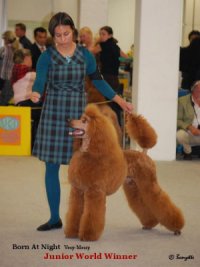 Kynologii se věnuji od svých 10 let. Nikdy mě příliš neuchvátily cvičáky, kde mě již v raném věku popuzovalo hrubé zacházení se psy. Přesto jsem se svým velkým kníračem na kynologické cvičiště docházela. Později jsem si pořídila psa plemene kólie, který se svou jemnou povahou na sportovní výcvik příliš nehodil. Právě on mě přivedl v roce 1999 ke canisterapii, které se věnuji se svými psy dodnes. Mí psi a já tvoříme tým, který přináší radost a úlevu do domovů pro seniory, dětem i dospělým s různými druhy postižení.Psi a psychologie jsou mou vášní. V současné době se věnuji především problémovému chování u psů. Neustále rozšiřuji své poznatky a dovednosti v této oblasti, abych mohla svým klientům pomáhat rychle, efektivně a eticky. Oblastí, která mě momentálně zajímá nejvíce, je hluboké porozumění vztahu člověka a psa, jak osobnostní kvality člověka ovlivňují jeho vztah se psem a jak skrze naše společné soužití můžeme měnit sami sebe.Více na: http://www.koira.cz/kdo-jsme.php?cislo=1374483867Program - co vás čeká a nemine:Strach a bázlivost našeho pejska může velmi ovlivňovat náš společný život. Jestliže svět okolo náš psíček vnímá jako nebezpečný a ohrožující, představuje každá procházka s ním velké psychické vypětí i pro majitele. Během přednášky si povíme o tom, jak pejskovi ve vypjatých situacích pomáhat, jak stát při něm a být mu oporou. Představíme si velmi účinné techniky, jak pracovat se strachem, panickou reakcí, jak pejska uvolnit pomocí masáže, jak mu dopřát pocit bezpečí a klidu. Představíme si strukturované techniky, pomocí kterých se naučíme, jak účinně odstranit strachy z lidí, jiných psů, hluku a divných věcí. Pomocí nenásilné podpory vytvoříme společně prostor pro bezpečné učení a budeme psíkům pomáhat překonávat jejich úzkosti a dodáme jim společně sebevědomí a radost do života. Hovořit budeme také o tom, jak pracovat se svou vlastní strachovou reakcí, kterou můžeme přenášet na psa. Budeme se věnovat rozdílu mezi strachem z konkrétních věcí a celkovou úzkostí psa a věnujeme prostor i separační anxietě - respektive neschopností psa zůstat sám.Cena 900,--Více informací na www.minimaxipes.czOrganizační informace:Přednáška se koná v kulturním sále v obecním domě č. p. 79 v Choustníkově Hradišti. Můžete se těšit na pokojové teploty. Budou zde židle a stoly, ale chcete-li pohodlnější sezení, než dřevěnou židli, vezměte si něco svého. Bude možné si zde uvařit teplé nápoje (nádobí bude k dispozici). Své psy si prosím nechte doma!Choustníkovo Hradiště se nachází na hlavním tahu Hradec Králové - Trutnov (cca 5 km od Dvora Králové n. L.). Pokud přijedete od Trutnova nebo od Dvora Králové, odbočíte za kostelem doleva. Pokud pojedete od Hradce a od Jaroměře, odbočíte před kostelem doprava. Pojedete rovně až ke křižovatce u obecního úřadu a požární zbrojnice (snadno odlišíte od jiné zástavby po pravé straně). Někde tady (podél „hlavní“ silnice, před úřadem, v rozšířené křižovatce) doporučuji nejpozději zaparkovat. Přímo před kulturním domem není žádné místo. Pěšky budete pokračovat po hlavní silnici, která po pár metrech zahýbá do kopce doprava. Vy půjdete po místní komunikaci rovně. Kulturní dům budete mít po pravé straně nahoře na kopečku. Vede k němu chodníček se zámkovou dlažbou. Celá pěší túra obnáší cca 200 m :-DStravování:	Svačiny z vlastních zdrojů. Na oběd půjdeme do Hospůdky „U dvou borovic“ (otevřeno 11:00 až 22:00), což je nepovinné a cena oběda není v ceně přednášky. Nejpozději týden před konáním přednášky Vás budu informovat o zúženém výběru z jídel, abychom byli obslouženi co nejrychleji. Teplé nápoje (káva, čaj) i minerální vody, džus... budou k dispozici v kulturním sále zdarma.Přednáška začíná v 9:30 hodin. Kulturní sál bude otevřen od cca 9 hodin.Konec je předpokládán na cca 17:30 (v tom je cca 1,5 hodinová přestávka na oběd). Minimální počet přihlášených: 11 osob				Maximální počet přihlášených: 30 osobCena Kč 900,-- za osobuPřihlášky posílejte jako prostý text (není třeba vyplňovat žádný formulář) na bohmova.hana@tiscali.czDo přihlášky prosím uveďte své jméno, mobilní spojení, e-mail a zda budete chtít jít do hospůdky na oběd.Přihlášky jsou platné až po zaplacení!Vstupné prosím uhraďte nejpozději do 7.11.2014 na účet číslo 27-0675870207/0100 - jako variabilní symbol uveďte číslo svého mobilu (stejné jako v přihlášce); je-li to možné, uveďte do zprávy pro příjemce své jméno. Neúčast není důvodem pro vrácení již zaplaceného vstupného, můžete ale za sebe poslat náhradníka (o tom nás prosím informujte)!Těšíme se na Vás!